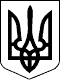 Дергачівська міська рада  VІІІ  сесія VІІ скликанняРІШЕННЯВід 31 березня  2016 року                                                                                                      № 57Про затвердження технічної документації із землеустрою щодо встановлення (відновлення) меж земельної ділянки в натурі (на місцевості) для будівництва та обслуговування жилого будинку, господарських будівель і споруд, розташованої на території Дергачівської міської ради м. Дергачі, вул. Незалежності, 1 (колишня вул. Будьонного) Дергачівського району Харківської області та передачу її у власність  гр. Орловій Т.К.	Розглянувши клопотання гр. Орлової Таїсії Костянтинівни, яка зареєстрована за адресою: м. Харків, Салтівське шоссе, 244 про затвердження технічної документації із землеустрою щодо встановлення (відновлення) меж земельної ділянки в натурі (на місцевості), загальною площею , для будівництва та обслуговування жилого будинку, господарських будівель і споруд в м. Дергачі, вул. Незалежності, 1 та передачу її у власність, Витяг з Державного земельного кадастру про земельну ділянку від 25.12.2015 року № НВ-6302335302015, Свідоцтво про право на спадщину за заповітом № 1- 370 від 26.02.2000 р., технічну документацію із землеустрою щодо встановлення (відновлення) меж земельної ділянки в натурі (на місцевості) для будівництва та обслуговування жилого будинку, господарських будівель і споруд, розташованої на території Дергачівської міської ради                   м. Дергачі, вул. Незалежності, 1 (колишня вул. Будьонного) Дергачівського району Харківської області складену ПП «Перспектива-Земля», рішення I сесії VII скликання Дергачівської міської ради № 31 «Про перейменування вулиць, провулків та в’їздів міста Дергачі» від 20.11.2015 р., керуючись ст.ст. 12,118,121,122,186 Земельного кодексу України, Закону України «Про внесення змін до деяких законодавчих актів України щодо розмежування земель державної та комунальної власності», ст.ст.25,26,59 Закону України «Про місцеве самоврядування в Україні», міська рада, -ВИРІШИЛА:Затвердити технічну документацію із землеустрою щодо встановлення (відновлення) меж земельної ділянки в натурі (на місцевості) для будівництва та обслуговування жилого будинку, господарських будівель і споруд, розташованої на території Дергачівської міської ради м. Дергачі, вул. Незалежності, 1 (колишня вул. Будьонного) Дергачівського району Харківської області. Передати гр. Орловій Таїсії Костянтинівні у власність земельну ділянку з кадастровим номером 6322010100:00:003:1895, загальною площею  для будівництва та обслуговування жилого будинку, господарських будівель і споруд (присадибна ділянка), розташованої на території Дергачівської міської ради м. Дергачі, вул. Незалежності, 1  (колишня вул. Будьонного) Дергачівського району  Харківської області.Гр. Орловій Т.К.:3.1. Оформити право власності на земельну ділянку відповідно до ст.ст. 125,126 Земельного кодексу України.3.2. Забезпечити раціональне, ефективне та цільове використання земельної ділянки.4.	 Оподаткування проводити згідно діючого законодавства.Контроль за виконанням даного рішення покласти на депутатську комісію з питань аграрної політики, будівництва, житлово-комунального господарства та екології Дергачівської міської ради. Дергачівський міський голова                                                                О.В.Лисицький   